The Marianne Woods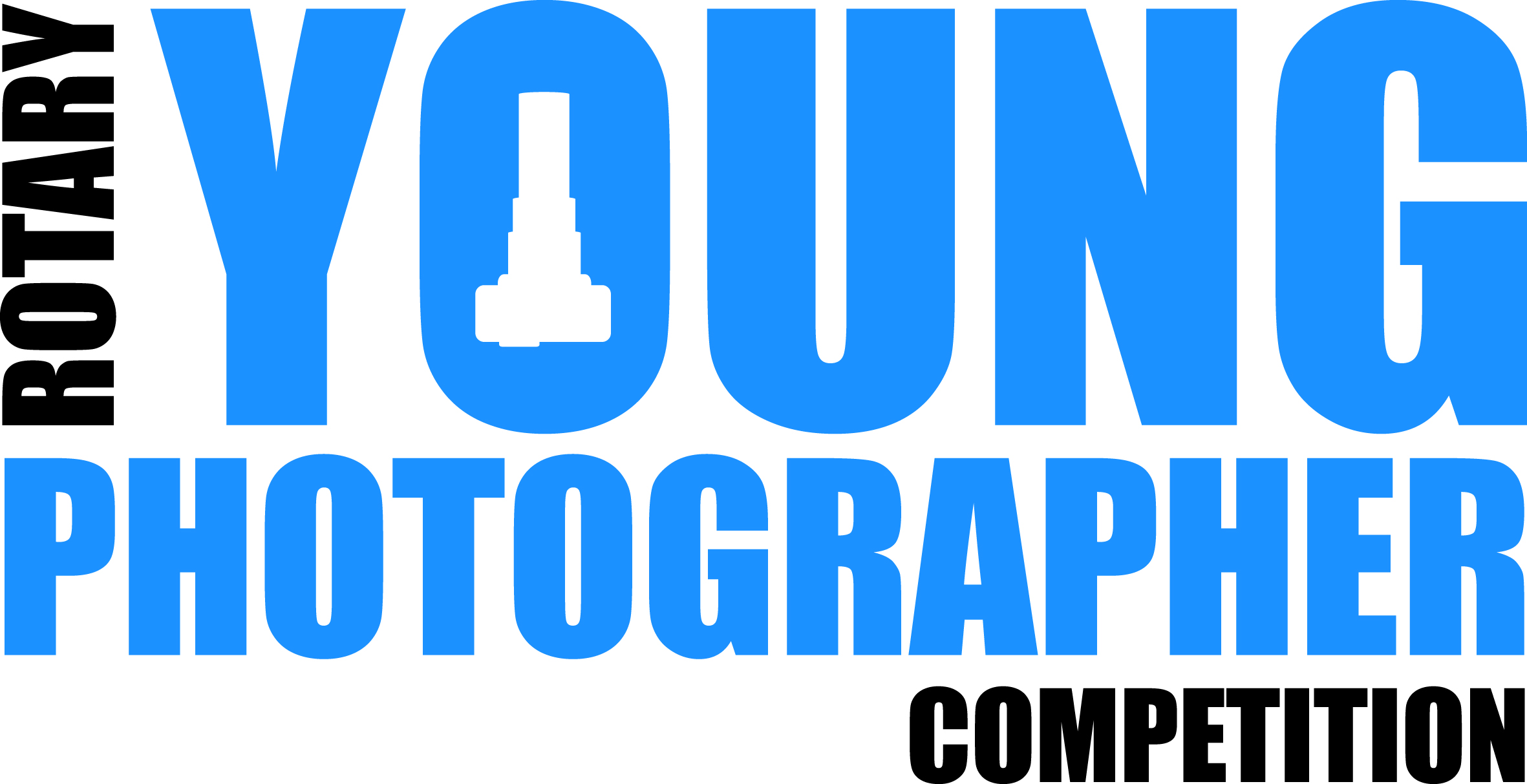                                            2019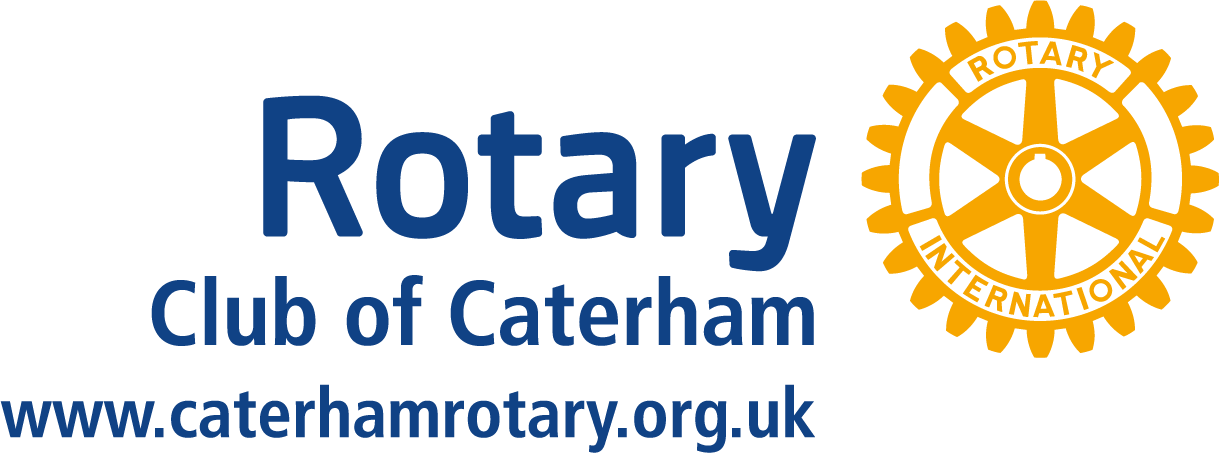 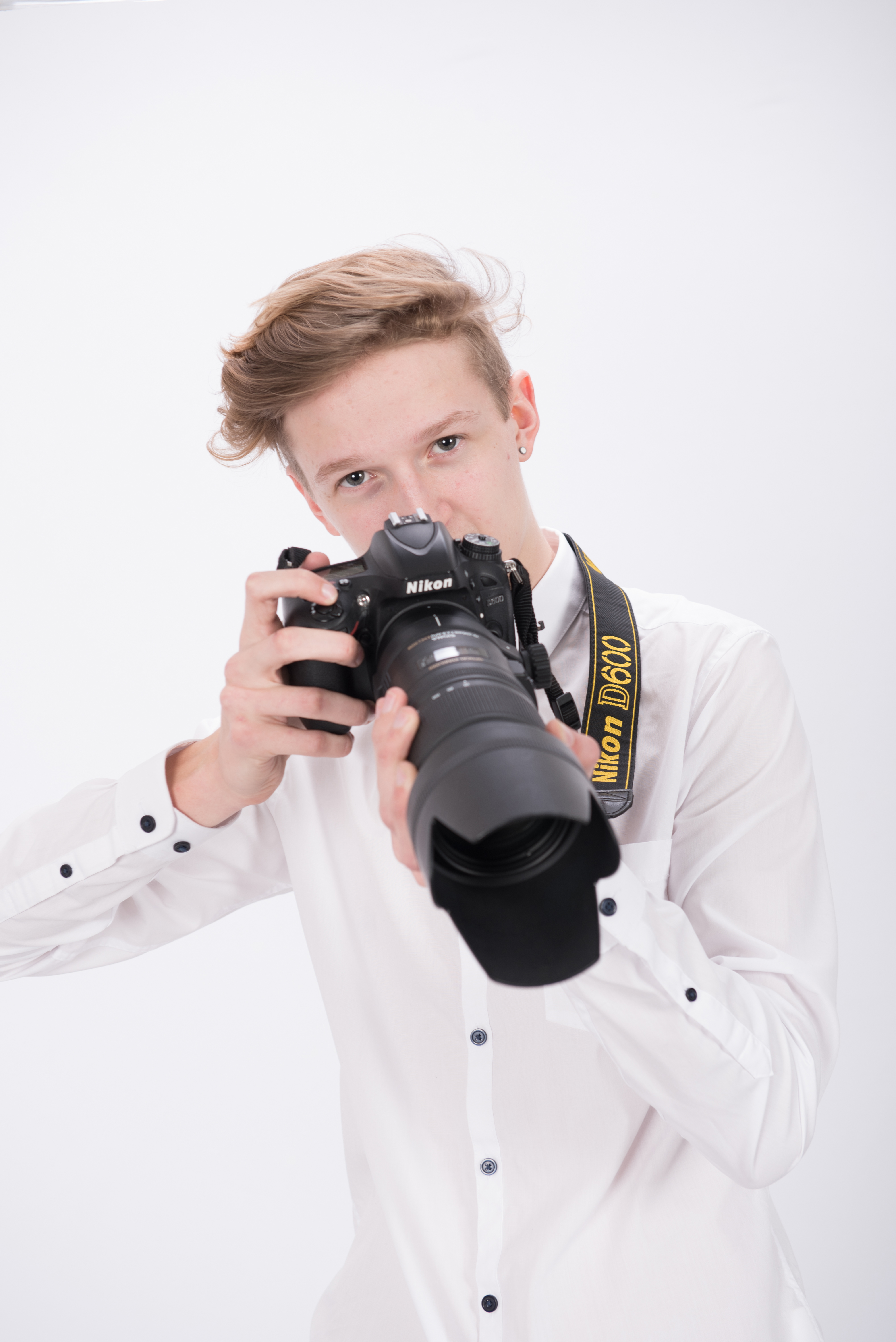 Sponsored by Caterham PhotogtaphyInformation for Competitors Information Pack for 2019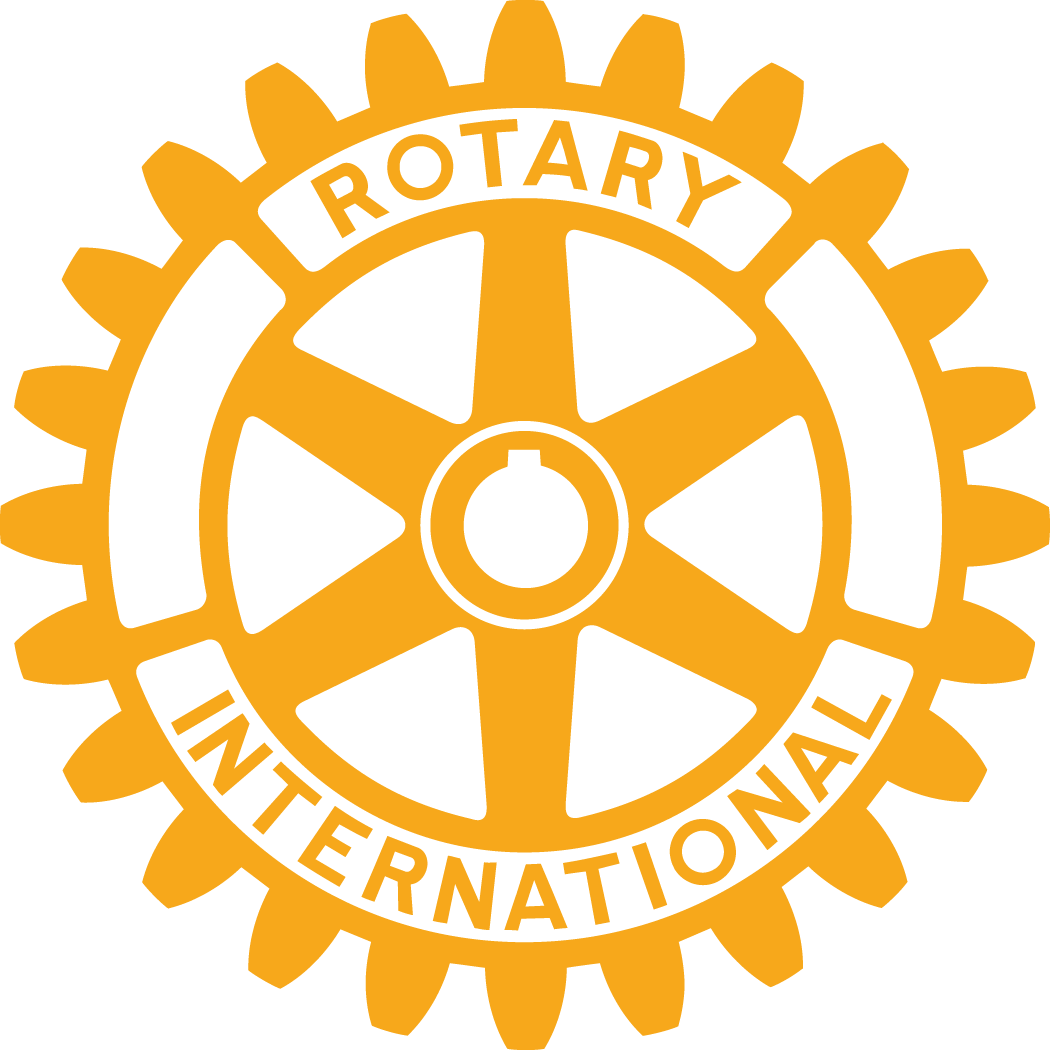 THEME – ‘WATER’IntroductionThis Young Photographer Competition is an initiative promoted by the Rotary Club of Caterham. In previous years Rotarian Marianne Woods was the driving force behind the competition, therefore her unexpected death at the end of 2018 was a great loss to the community. In celebration of her legacy the 2019 competition has been renamed.The competition is designed to support and encourage the development of photographic skills in young people.AimsThis competition aims to encourage young people to:Experiment with photographyUse digital or traditional methods of photographyShow interpretation of their chosen topicExpress their ideas through the medium of photographyWho can take part?This competition is open to all young people with awards given in three age groups. Junior		  up to Year 6Intermediate	  up to Year 11Senior		  19 years or younger as at 31 August 2019Competitors must include their date of birth on the application form.Competition GuidelinesTask	To produce a portfolio of up to three photographs based upon the theme, ‘Water’ in colour, black and white or a mixture.	These should be submitted on photographic paper (4” x 6”/10x15 cm size) or sent by email as a .jpg file (ideally for an 4” x 6”/10x15 cm sized print).Files in .pdf format and photos modified by photo imaging software (such as Photoshop) will not be accepted. 	Please Note: Photographs which include people under 18 years old must be accompanied by written permission from the parent, guardian or carer of the person photographed. (see Entry Form Attached)	Entries should be received by the Organiser by the closing date of midnight Monday 10th June 2019.	Photographs will not be returned unless specifically requested. (an appropriately sized SAE should be included with the entry for returns).Judges	3 Judges with appropriate skills, appointed by the Rotary Club of Caterham, will apply the judging criteria below.Judging Criteria	The Judges will consider technical merit; content and composition; imagination and style. Only in exceptional circumstance, at the sole discretion of the competition organiser, will correspondence or discussions be entered into following the competition.Prizes	There will be prizes of £100 for the winner in each of the age groups (Junior, Intermediate and Senior).  All winners and runners –up will be notified by 1st July 2019.How to enter	To enter, interested parties should contact the Rotary Club of Caterham Organiser:  Mrs Anji Flower.			Email: Caterhamphoto@gmail.com	Address: 39 Chaldon Common Rd, Caterham,CR3 5DHEntrants need to complete the Entry Form at the end of this Information Pack and submit it, with their photographs, to be received by the Organiser by midnight Monday 10th June 2019.Working with Children	Rotary International in Great Britain and Ireland has adopted this statement of policy in working with children, the vulnerable and those with disability:“The needs and rights of the child, the elderly, the vulnerable and those with disability take priority. It is the duty of every Rotarian to safeguard to the best of their ability, the welfare of and prevent the physical, sexual or emotional abuse and neglect of all children, the elderly, persons with disability or otherwise vulnerable persons with whom they come into contact during their Rotarian duties.”ENTRY FORM 2019Please read this Information Pack before completing the Entry Form clearly.By signing this form you confirm you have read, understood and agreed to the Information Pack.This form is to be submitted with up to three photographs.The Rotary Club of Caterham respects your rights and does not claim copyright for works you submit to this contest. You will retain full copyright in each entry.  In addition your moral rights are respected.  Whenever your work is published by The Rotary Club of Caterham (and its partners), you will be credited.  Failure to publish a credit due to error or oversight shall not be deemed a breach of this condition.By entering this contest you agree that any (winning or shortlisted) work you submit may be used by The Rotary Club of Caterham (and its partners) solely for marketing and promotional purposes of this contest or future contests and for no other purpose.  These uses include:-judging the competition,displaying the entries on the Rotary website (and websites of partners),displaying the entries at public exhibitions to promote the competition,displaying the entries in a book, magazine, any newspaper or similar,publishing the entries on posters to promote the competition,publishing the entries on postcards to promote the competition,publishing the entries on a calendar to promote the competition,cropping and re-sizing the work as necessary to fit pre-defined formats to promote the competition,sub-licensing the entries to the press for reproduction in connection with the competition and any related exhibition,inclusion within any materials promoting the competition or any exhibition of works from this competition organised by The Rotary Club of Caterham.You hereby grant The Rotary Club of Caterham a non-exclusive, irrevocable licence in each entry throughout the world in all media for the issues described above for 3 years following the date of announcement of the winners.Please note that photographs of people under 18 years old must be accompanied by written permission from the parent, guardian or carer of the person/s photographed 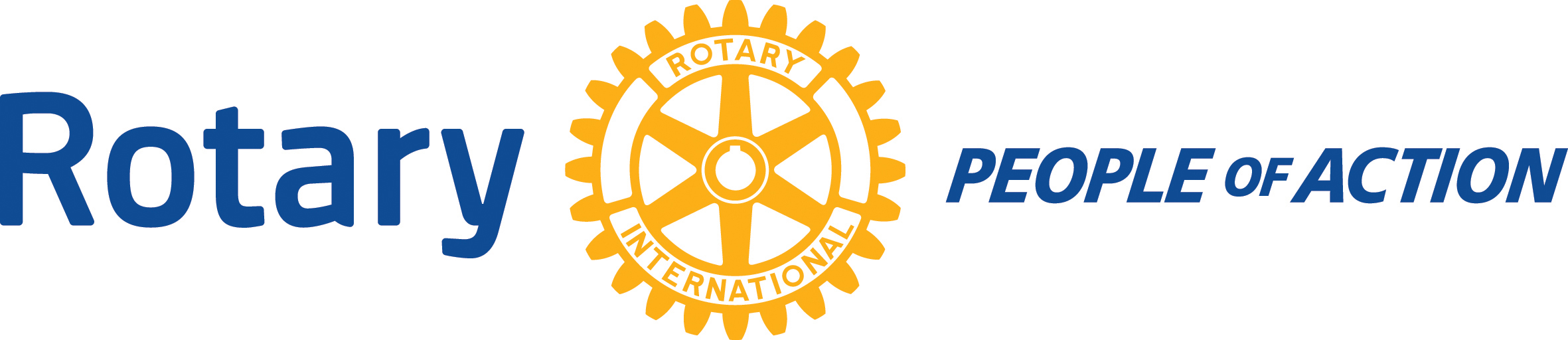 Entry Form 2019The parent, guardian or carer of the above entrant has given permission:For the named person to take part and be identified in the competition. For photographic/video records to be taken and used for Rotary International in Great Britain and Ireland (RIBI) publicity purposes in printed, electronic and online formats.  In signing this form the parent/guardian/carer allows permission for contact by the Rotary Public Relations Officers for public relations purposes.Permission for use of image of a person under 18 years of agePermission is hereby given for the image of the person(s) named below to be used in this entry. I/ We have read and agree to accept the terms set out in the entry form guidance in respect of use by The Rotary Club of Caterham of the photographs submitted for marketing and promotional purposes.Entrants name: Entrant’s NameEntrant’s NameEntrant’s NameDate of Birth (DD/MM/YY)Date of Birth (DD/MM/YY)Age on 31st August 2019       Age on 31st August 2019       Age Category	       JUNIOR    INTERMEDIATE     SENIOR   (please circle category)Age Category	       JUNIOR    INTERMEDIATE     SENIOR   (please circle category)Age Category	       JUNIOR    INTERMEDIATE     SENIOR   (please circle category)Age Category	       JUNIOR    INTERMEDIATE     SENIOR   (please circle category)Age Category	       JUNIOR    INTERMEDIATE     SENIOR   (please circle category)Home Address (including Postcode)Home Address (including Postcode)Home Address (including Postcode)EmailEmailHome Address (including Postcode)Home Address (including Postcode)Home Address (including Postcode)Tel NoTel NoCamera make & modelCamera make & modelAuxiliary lens and filters used (if applicable)Auxiliary lens and filters used (if applicable)Entrant’s signature (I declare that the photographs are entirely my own work)Entrant’s signature (I declare that the photographs are entirely my own work)Entrant’s signature (I declare that the photographs are entirely my own work)DateDateSchool/ College/ OtherSchool/ College/ OtherSchool/ College/ OtherSchool/ College/ OtherSchool/ College/ OtherContact Person (if other than Entrant)Contact Person (if other than Entrant)Contact Person (if other than Entrant)EmailEmailContact Person (if other than Entrant)Contact Person (if other than Entrant)Contact Person (if other than Entrant)Tel NoTel NoParent/ Guardian/ Carer/ Entrant (18 or over) please print name and circle statusSignatureSignatureSignatureDateOrganised by:The Rotary Club of CaterhamSponsored by:Caterham PhotographyOrganiser:Mrs Anji Flower39 Chaldon Common Rd CR3 5DHContact Email:Caterhamphoto@gmail.comName of young personName of parent/ guardian/ carerSignature parent/ guardian/ carerDate